Ynnä ry:n toimintakertomus vuodelta 201827.3.2019Markus Kulmala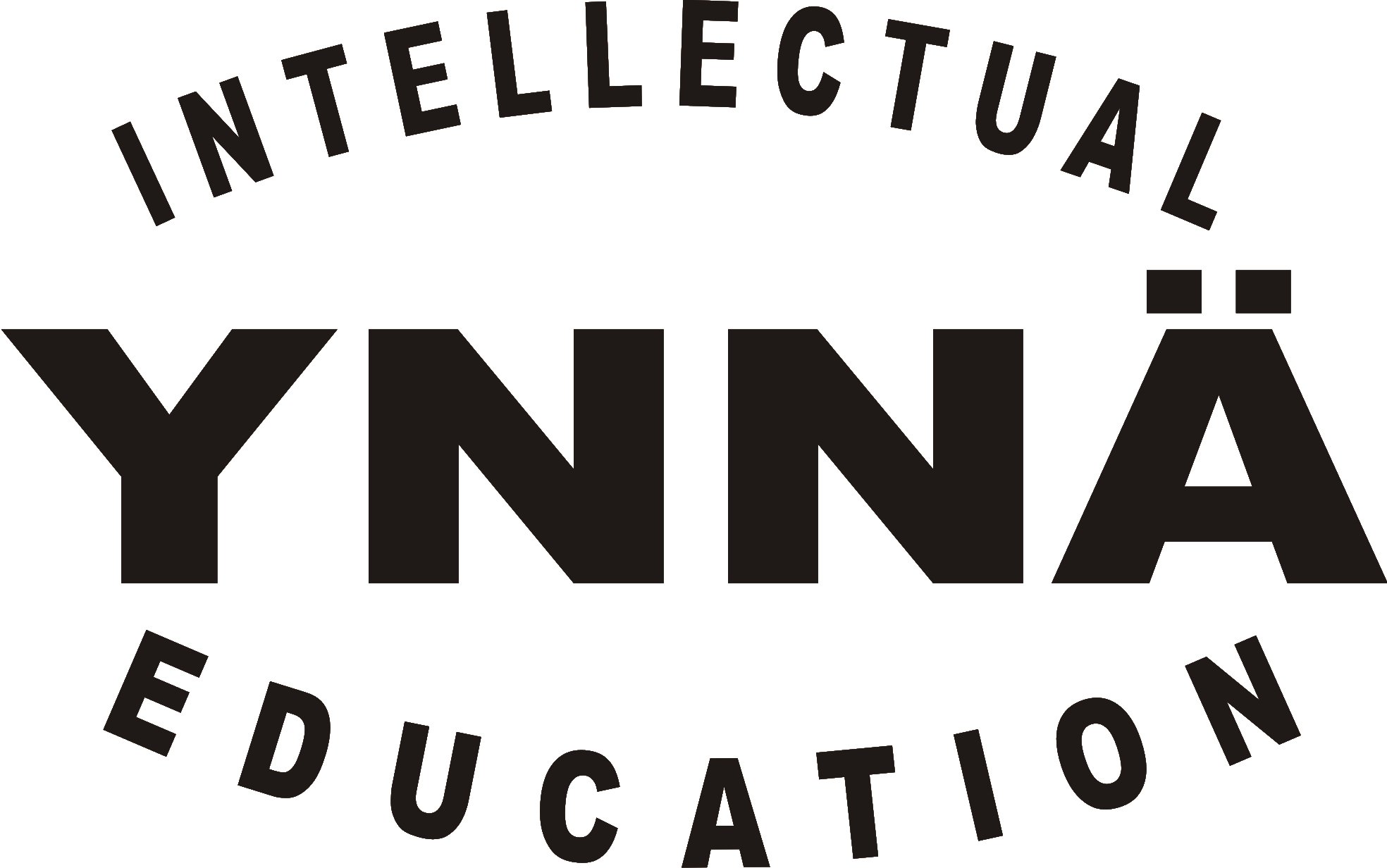 1 JohdantoYnnä ry on Jyväskylän yliopiston matematiikan, fysiikan, tietotekniikan ja tilastotieteen opiskelijain ainejärjestö. Yhdistyksen toimintaan vuonna 2018  kuului vapaa-ajan toimintaa, korkeakoulu- ja sosiaalipoliittista vaikuttamista, työelämäinfoja ja yhteistyön kehittämistä ammattiliittojen kanssa. Toimintakauden merkittävimpiä saavutuksia olivat mm. uuden ainejärjestötilan saaminen Ylistöltä (Potentiaalikuoppa) yhdessä Fyysikkokerhon kanssa sekä Mattilanniemen ainejärjestötilan (Origo) remontti ja molemmille ainejärjestötiloille nimien päättäminen. Myös edunvalvontaa kehitettiin aktiivisemmaksi; Ynnä oli ennakoivasti tuomassa kehitysehdotuksia eikä pelkästään reagoinut ilmeneviin epäkohtiin.2 Järjestöllinen toimintaSyyskokouksessa 16.11.2017 valittu hallitus järjestäytyi ensimmäisessä kokouksessaan 8.1.2018 seuraavasti:Markus Kulmala, PuheenjohtajaKiril Sanasvuori, Varapuheenjohtaja, fysiikan kopo-vastaavaSauli Räihä, SihteeriOnni Laitinen, RahastonhoitajaReetta Koskelo, Tapahtumavastaava ja some-vastaavaNiko Kankkonen, Tapahtumakoordinaattori ja 3MIOT-vastaavaJoonas Koponen, YritysvastaavaVeikko Manninen,Fuksivastaava ja liikuntavastaavaLaura Huhta, Kulttuuri,- ympäristö -ja kehy-vastaavaMiikael Saksman, TiedottajaNea Marjavaara, Tapahtumavastaava, sopo-vastaava ja kv-vastaavaJoonas Pollari, TapahtumavastaavaHallituskaudella 2018 tapahtui seuraavia muutoksia:Yhdistyksen ylimääräisessä kokouksessa 23.1. valittiin Olli Tuovinen hallitukseen yritysvastaavaksi.Lisäksi Ynnässä vaikuttivat seuraavat toimihenkilöt:Loimun opiskelijat -Jyväskylä ry:n yhdyshenkilö: Miikael SaksmanJANO-yhdyshenkilö: Sauli RäihäMAOL-yhdyshenkilö: Laura HuhtaTITOL-yhdyshenkilö: Joonas PollariTEK-yhdyshenkilö: Kiril SanasvuoriSFMO-vastaava: Miikael SaksmanTapahtumatoimihenkilö: Mirja TevioHaalarimerkki-paita-tölkkisukka-merkki-ja-nauha-vastaava: Tuomo HuttuToimistovastaavat: Marwan Martén ja Jimi KotkajuuriYnnän Siitari: Juho SiitariHuikee&Mauton: Jasmin KilpeläinenApprotoimikunta:Teemu KovanenNoora RautioJoonas PollariLaura HuhtaMirja TevioJesse SorvaliReetta KoskeloNiko KankkonenMiikael SaksmanYhdistyksen hallitus kokoontui kautensa aikana yhteensä 19 kertaa. Sääntömääräinen kevätkokous pidettiin Metallin saunalla maanantaina 29.4.2018. Yhdistyksen sääntömääräinen syyskokous taas pidettiin torstaina 21.11.2018  Nanosaunalla. Tämän lisäksi muita yhdistyksen kokouksia pidettiin kaksi: 23.1.2018 ja 19.2.2018.Ynnään liittyi 120 uutta jäsentä, mikä on 28 enemmän kuin vuonna 2017. Jäsenhankintaan panostettiin vahvasti varsinkin syksyllä. Talouden suhteen vuosi oli tappiollinen, sillä Laulukirjoihin investoitiin noin 3500€ ja myynneistä on tullut vasta noin 500€.Uusia  kunniajäseniä ei nimitetty tai kunniamainintoja ei annettu vuonna 2018.Yhteistyö luonnontieteellisten ainejärjestöjen kesken jatkui tiiviinä ja yhteisiä tapahtumia järjestettiin vuoden aikana useampi. Yhteistapahtumat saivat kiitosta jäsenistöltä ja niitä toivottiin lisää, joten luonnontieteellistä yhteistyötä on syytä jatkaa tulevinakin vuosina.3 Vapaa-ajan toimintaYnnän vapaa-ajan toiminta oli moninaista läpi koko vuoden. Perinteitä vaalittiin ja kokeiluun otettiin myös täysin uusia tapahtumia, joista osasta toivottavasti muodostuu uusia perinteitä. Ynnä oli tänäkin vuonna mukana järjestämässä 3mio:ita.Tapahtumavuosi aloitettiin 17.1. fuksisaunalla ja perinteisillä Wappukauden Avajaisilla. Poikkarit juhlittiin Escapessa Tosineen ja Fokuksen kanssa. Seuraavalla viikolla 25.1. järjestettiin mukavan väkimäärän kerännyt luonnontieteellinen baarikierros, jossa mukana olivat kaikki matemaattis-luonnontieteellisen tiedekunnan ainejärjestöt. Lisäksi tammikuussa järjestettiin Linkki Jyväskylä ry:n kanssa Akateemisen kyykän Jyväskylän mestaruusturnaus. Turnauksen voitti joukkue Linkin kahden minuutin rouhiminen. Tarkoituksena on, että Jyväskylän mestaruusturnauksesta tulisi jokavuotinen perinne.Helmikuussa Ynnä järjesti merkkienompelua,  verenluovutuksen, kansainvälisillee opiskelijoille suunnatun talvitapahtuman sekä jo perinteeksi muodostuneen shakkisimultaanin. Shakkisimultaanin antajana toimi vuonna 2018 kansainvälinen shakkimestari Dmitri Sklyarov. Yhteistyössä STYROL (Syrinx, Tiltti, Ynnä, Radikaali, Otsoni, Linkki) ainejärjestöjen kanssa järjestettiin perinteinen Luonnontieteellinen laskiainen ja sen jatkot Escapessa. Tampereelle Akateemisen kyykän MM-kilpailuun ja takaisin matkustettiin Linkin kanssa jaetulla bussilla, jonka kyydissä oli niin pelaajia kuin kannustajiakin. Maaliskuu polkaistiin käyntiin lautapeli-illalla nanosaunalla. Väkeä riitti ja letut maistu. Seuraavana päivänä Ynnä järjesti Laajavuoressa laskettelutapahtuman. Paikalla oli hyvin väkeä eikä kenellekään sattunut mitään.Ja sitten sitsattiin Jasto ry:n kanssa ja kaikilla oli niin mukavaa. Sitsien teemana oli ylilluonnollisuus. jatkot olivat tietysti Escapessa. Viikon kuluttua 15.3. Ynnä ja Syrinx pukeutuivat toogaan ja kokoontuivat Lea Pulkkisen saliin siemailemaan jonkun pöydälle unohtamaa kotiviiniä, jonka huhujen mukaan sai juoda pois. Jatkot olivat Valorinteellä, jossa juhlintaan liittyivät mukaan excuvieraat otaniemestä: Aalto yliopiston sähköinsinöörikilta SIK. Seuraavana Ynnä piti luistelutapahtuman Jyväsjärven jäällä. Oli liukasta. Perinteiset kostajaiset järjestettiin 22.3., jotka tällä kertaa järjestettiin yhdessä Radikaalin kanssa.Huhtikuu alkoi Ynnän sopokahveilla, joissa puhuttiin henkilökohtaisesta hyvinvoinnista ja sen tukemisesta. Tämän jälkeen järjestettiin Ynnän wings-ilta Passionissa, jonka jälkeen jatkettiin bussilla Valorinteelle, jossa excuvieraat Lappeen Rannasta (Sätky ry) jo odottivat.Seuraavana vuorossa oli kauan odotettu Ynnän appro. Kokonaisuudessaan tapahtuma oli onnistunut!Huhtikuuhun mahtui myös merkkienompelua, JyväSpeksi sekä luonnontieteellinen pesisturnaus.Huhtikuu huipentui vappuviikkoon, jolloin saunottiin, kämppäapproiltiin, suihkuralliteltiin ja kevätkokoustettiin (29.4.). Vappuaattona pidettiin Ynnän piknik kirkkopuistossa, jossa ynnäläisiä oli todella sankoin joukoin paikalla. Seuraavan päivän Ynnän Harjun piknikillä ei valitettavasti ollut samanlaista väkiryntäystä.Toukokuussa järjestettiin sopokahvit, jonka teemana oli opiskelijan kesäajan toimeentulo. Tämän jälkeen luonnontieteellinen jalkapalloturnaus ja Ynnän kevätvaellus Kolille. Kolille Ynnäläisiä lähti kaksi autollista ja kävelymatkaa karttui vaelluksella noin 25km. Myös Ukko-Koli “valloitettiin” ynnäläisten toimesta.Kesällä Ynnä järjesti tuttuja sopokahveja kesän tenttipäivien yhteydessä 13.6., 15.6., 11.7. ja 22.8. Tämän lisäksi pidettiin jälleen viikonlopun mittainen kesätapaaminen. Paikkana toimi edellisvuoden tapaan hyväksi todettu Salmenkylän metsästysmaja Kangasniemellä. Mökkeilemässä oli yhteensä parikymmentä ynnäläistä.Syksy aloitettiin 2.9. varaslähtöpiknikillä, jonne saapuikin jo mukava määrä innokkaita uusia fukseja. Tutorit olivat järjestäneet ohjelmaa ja Ynnä toi paikalle grillin grillattavineen. Fuksit aloittivat seuraavana päivänä ja heti ensimmäisenä päivänä pidettiin Passionissa ryhmäytymisilta, johon kuului muun muassa Fuksivisa. Passionissa vanhoja ja uusia ynnäläisiä oli paikalla erittäin paljon. Fuksien ensimmäisen viikon torstaina 6.9.  järjestettiin beerpong-ilta ja poikkitieteelliset syyskauden avajaiset yhdessä Fokus ry:n ja Emile ry:n kanssa.Seuraavalla viikolla järjestettiin perinteinen sivuaineinfo, jonne oli tänä vuonna kutsuttu myös ammattiliitot TEK ja Loimu. Tämän jälkeen jatkettiin perinteiselle baarikierrokselle Radikaalin ja Syrinxin kanssa. Sivuaineinfon osallistujamäärä oli toivottua pienempi. Seuraavana päivänä olikin jo Emile ry:n kanssa yhteiset fuksisitsit teemalla ekaluokka.Ynnä kannusti jäseniään osallistumaan JES ry:n sunnuntaibrunssille. Ynnäläiset lähtivät yhtä matkaa Mattilanniemestä kohti Lutakkoa ja nauttivat brunssin tarjoilusta ja Lovira Oy:n esityksestä.Fuksisauna pidettiin 20.9. Kaijalanniemen saunalla, jonne oli järjestetty bussikuljetukset. Syksyn kohokohta eli fuksiaiset järjestettiin 26.9. ja ynnän fukseja oli paikalla noin 40. Tänä vuonna lanseerattiin ensimmäistä kertaa Ynnän venerasti, jossa tarkoituksena oli etsiä vedestä “aarre” (= poijussa oleva fuksiviinipullo). Rasti oli onnistunut: vahinkoja ei sattunut ja turvallisuuteen kiinnitettiin erityistä huomiota. Myös aarteet saatiin hyvällä menestyksellä rantaan asti. Yhteiset fuksiaisten jatkot olivat Escapessa. Seuraavalle päivälle oli myös järjestetty Dagen efter -sopokahvi, jossa tarjolla oli päänsäryn lieventäjää.Lokakuu aloitettiin 2.10. lautapeli-illalla Nanosaunalla ja viikko sen jälkeen karaoke-illalla Resinassa. 10.10. järjestettiin ensimmäistä kertaa KASItsit, eli kaikkien 3MIOT-järjestöjen (pl. Dumppi ry) yhteiset sitsit. Tapahtuma oli menestys. 12.10-14.10. järjestettiin Ynnän lanit Lillukassa, mutta väen vähyyden ja netin toimimattomuuden vuoksi tapahtuma keskeytettiin jo lauantaina.Ynnä panosti myös uudenlaisiin tapahtumiin, kuten pihaleikki-iltaan ja Hair-musikaaliin osallistumiseen. Molemmissa kävijämäärä jäi harmillisen pieneksi. Myös syysvaellus Salamajärven kansallispuistoon peruuntui vähäisen lähtijämäärän vuoksi.Oulun Tietoteekkarit tulivat Ynnän excuvieraiksi 19.10. ja Ynnä saunotti heitä Metallin saunalla. Paikalla oli ihan hyvin väkeä ja kulttuurishokistakin päästiin yli, vaikka klo 24.00 valojen pimennyksestä moni säikähtikin.Lokakuuhun mahtui vielä Ynnän verenluovutus, Matlu beerpong-turnaus, Etteplanin ekskursio, Superpark vierailu ja Luonnontieteelliset suursitsit.Tapahtumista pidettiin pieni tauko ja seuraavaksi oli vuorossa perinteeksi muodostunut työelämäsauna. Työelämäsaunan jatkoina pidettiin uusi tapahtuma: Laulusauna. Osallistujia oli molemmissa harmillisen vähän. Työelämäsaunan konspetia muutettiin niin, että paikalla olevat henkilöt kertoivat ja opettivat työelämässä hyödyllisiä taitoja kuten cv:n kirjoittamista ja hissipuheen pitämistä. Paikalla kertomassa olivat ammattiliitto Loimun edustaja sekä yliopiston työelämäpalveluiden edustaja.Syyskokous pidettiin Nanosaunalla 21.11. ja paikalla oli syötävää, juotavaa ja paljon ynnäläisiä.Ynnä osallistui perinteisesti Luonnontieteelliseen jouluristeilyyn ja järjesti sitä ennen haalarimerkkien ompelua sekä risteilyetko-saunan yhdessä Radikaalin ja Syrinxin kanssa. Jouluristeilyn ohessa Ynnä julkaisi Känny-lehden risteilypainoksen, johon oltiin panostettu hartiavoimin.Joulukuussa juhlittiin Ynnän 52,863v vujupikkujouluja Escapessa. Paikalla oli hyvä määrä ynnäläisiä ja myös sisarainejärjestöjen edustajia. Tilaisuuden kulku oli sekoitus vuosijuhlia, cocktail-tilaisuutta ja Parempia Pikkujouluja: alkudrinkit, puheita, palkitsemisia ja tanssittavaa livemusiikkia. Iltaan sisältyi tietysti myös vuoden luennoitsijoiden julkistaminen. Opiskelijat äänestivät voittoon tällä kertaa Petri Juutisen (mat/til) ja Kari Eskolan (fys). 4 Muu toimintaYnnällä oli keväällä oma liikuntavuoro ja syksyllä Radikaalin kanssa yhteinen liikuntavuoro tiistaisin Vivecalla. Liikuntavuorolla pelattiin pääasiassa sählyä, mutta myös esimerkiksi futsalia, koripalloa ja ultimatea kokeiltiin joitakin kertoja. Aiemman vuoden tapaan TEK sekä Loimu jatkoi tiiviimpää yhteistyötään myös Jyväskylän suuntaan. TEK-akatemia koulutukseen osallistuttiin ja TEKin sekä Loimun kanssa solmittiin sopimus kahvikulujen sponsoroinnista.Ynnä otti aktiivisen otteen edunvalvonnan saralla vuonna 2019. Tapaamisia sekä matematiikan ja tilastotieteen, että fysiikan laitoksen johdon kanssa järjestettiin. Ynnän aloitteesta fysiikalla otettiin käyttöön Ratkomon kaltainen Kiihdytin, jossa saa apua demotehtäviin. Fysiikan laitokselle annettiin myös palautetta selkkareiden tarkistuksien epäyhdenmukaisuudesta. Ynnä nimesi edustajan matematiikan ja tilastotieteen laitoksen uusimuotoisten kieli -ja viestintäopintojen työryhmään. Ynnä ajoi myös fysiikan sekä matematiikan laitokselle tenttiarkiston päivittämistä. Matematiikan tenttiarkistoa päivitettiin, mutta fysiikalle tenttiarkistoa ei saatu.Tiedekunnan dekaanin kanssa pidettiin myös kaikkien matlu-ainejärjestöjen kanssa yhteinen tapaaminen, jossa esille nostettiin mm. ops-työssä opiskelijoiden osallistaminen, alumnitoiminta, yritysyhteistyö ja esteettömyysasiat.Vaihtoehtoisen opinto-oppaan eli VOppaan tekoon osallistuivat tänä vuonna vain matemaattis-luonnontieteellisen tiedekunnan ainejärjestöt. VOppaan päävastuu oli Syrinxillä.Fuksipassia uudistettiin ja palautus oli jouluristeilyllä eli rastien keräämisaikaa oli vain syksy. Tämä käytäntö toimi paljon paremmin kuin se, että rasteja voi kerätä kevääseen asti.Ynnä teki yhteistyötä laitoksien kanssa pääsykokeiden kahvituksissa. Muutama hallituslainen meni sekä fysiikan että matematiikan pääsykokeiden ajaksi pääsykoesalin läheisyyteen tarjoamaan kahvia, pientä purtavaa ja vastauksia pääsykokeeseen osallistuvien kysymyksiin. Ilmaiset syötävät ja juotavat saivat pääsykokeisiin osallistujat kiinnostumaan Ynnästä.Yhteistyö tutorien kanssa pyrittiin edellisvuoden tapaan pitämään tiiviinä. Tutorit olivat mukana erityisesti fuksipiknikin ja ensimmäisen päivän tutustumisillan järjestelyissä sekä haalarinkastajaisten ohjelman suunnittelussa.Ynnä jatkoi myös veriryhmänsä Y+ toimintaa ja järjesti pariin kertaan yhteisluovutustapahtuman.Ynnä levitti Jyväskylään tuttuun tapaansa myös saunakulttuuria, kun perävaunusauna Löylyfunktiota käytettiin omissa tilaisuuksissa ja vuokrattiin muiden tahojen tilaisuuksiin. Läffää vuokrattiin vuoden aikana noin 10 kertaa ja kiinnostusta olisi ollut enemmänkin, mutta kuljetusten takia ei voitu vuokrata kaikille.Ynnä järjesti kilpailun kehy-merkin suunnittelusta ja ehdotuksia tuli muutama joista objektiivisesti paras valittiin. Ynnä lahjoittaa kehy-merkeistä saadut rahat kerran puoleen vuoteen hallituksen valitsemaan kohteeseen.Ulkoista viestintää kehitettiin paljon. Viestintää varten hallitus teki viestinnän ohjepaperin, jonka tarkoitus on koota viestintäkäytänteet ja tehdä viestinnästä suunnitellumpaa. Iso muutos viestinnässä oli myös sen kaksikielistäminen. Miltei kaikki tiedotus tapahtui sekä englanniksi että suomeksi. Mm. tämän avulla vaihto-opiskelijoita ja kv-opiskelijoita saatiin paremmin toimintaan mukaan vuonna 2018.Aktiivinen yritysyhteistyö jatkui kaudella 2018. Yhteistyösopimuksia uusittiin ja kehitettiin muun muassa vanhojen tuttujen ABB:n, Casion, Semman ja MRoomin  kanssa. Jäsenedut laajenivat merkittävästi, ja uusista eduista infottiin jäsenistöä säännöllisesti. Uusia sopimuksia solmittiin mm. parturi Konehuoneen, Boulderpajan, Is-Vetin, Dosecon, Valmetin ja Etteplanin kanssa.Yhteistyöyökerhona jatkoi edelleen Club Escape ja Restamaxin muut ravintolat.STYROL-laulukirja projekti saatiin vihdoin päätökseen vuonna 2018. Ynnä tilasi laulukirjoja 400kpl, joiden odotettua vähäisemmän myynnin vuoksi tilikausi jäi tappiolliseksi.Vuonna 2018 hallitus järjesti iltakouluja joissa keskusteltiin tulevista asioista perinpohjaisemmin. Iltakoulut koettiin hyväksi tavaksi saada asioita eteenpäin.Ynnä ry:n puolestaJyväskylässä 3. huhtikuuta 2019Markus Kulmala, puheenjohtaja 2018